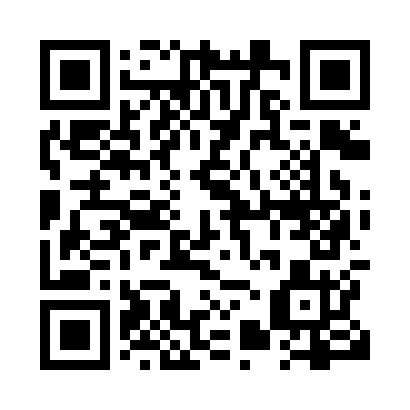 Prayer times for Tofino, British Columbia, CanadaWed 1 May 2024 - Fri 31 May 2024High Latitude Method: Angle Based RulePrayer Calculation Method: Islamic Society of North AmericaAsar Calculation Method: HanafiPrayer times provided by https://www.salahtimes.comDateDayFajrSunriseDhuhrAsrMaghribIsha1Wed4:146:011:216:268:4110:292Thu4:125:591:216:278:4210:313Fri4:095:581:206:278:4410:334Sat4:075:561:206:288:4510:355Sun4:045:541:206:298:4710:386Mon4:025:531:206:308:4810:407Tue3:595:511:206:318:5010:428Wed3:575:501:206:328:5110:459Thu3:545:481:206:338:5310:4710Fri3:525:471:206:338:5410:4911Sat3:505:451:206:348:5510:5212Sun3:475:441:206:358:5710:5413Mon3:455:421:206:368:5810:5614Tue3:435:411:206:379:0010:5915Wed3:405:401:206:389:0111:0116Thu3:385:381:206:389:0211:0317Fri3:365:371:206:399:0411:0618Sat3:345:361:206:409:0511:0819Sun3:315:351:206:419:0611:1020Mon3:295:341:206:419:0711:1321Tue3:275:331:206:429:0911:1522Wed3:265:311:206:439:1011:1523Thu3:265:301:206:449:1111:1624Fri3:255:291:216:449:1211:1725Sat3:255:281:216:459:1311:1726Sun3:245:281:216:469:1511:1827Mon3:245:271:216:469:1611:1828Tue3:245:261:216:479:1711:1929Wed3:235:251:216:489:1811:2030Thu3:235:241:216:489:1911:2031Fri3:235:231:216:499:2011:21